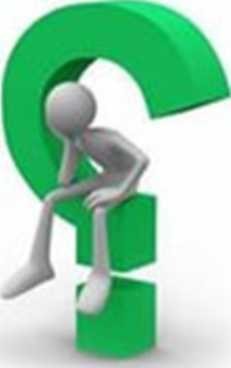 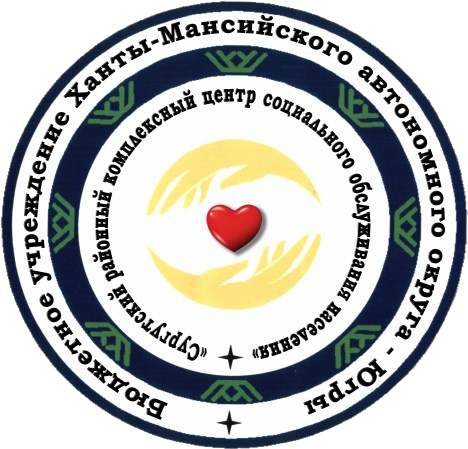 Бюджетное учреждение Ханты-Мансийского автономногоокруга—Югры «Сургутский районный комплексный центр социального обслу- живания населения»Помогая другим, Вы делаете мир светлееПамяткадля населения Сургутского районаПамятка разработана с целью профилактики бродяжничества и попрошайничества, правонарушений и преступлений на быто- вой почве, обеспечения безопасности населения от противо- правных действий со стороны лиц без определенного места жи- тельства и оказания им медицинской, социальной, правовой и иной помощи.Сургутский район, 2018 год г.п. Белый Яр - 8 (3462) 74-55-54(ул. Лесная, д. 20/1) г.п. Барсово - 8 (3462) 32-92-54 (ул. Апрельская, д. 8) с.п. Солнечный - 8 (3462) 74-41-40 (ул. Сибирская, д. 7А) с.п. Высокий Мыс - 8 (3462) 73-87-10, 74-55-54 (ул. Советская, д. 17) г.п. Федоровский - 8 (3462) 212-838 (ул. Ленина, д. 24) д. Русскинская - 8 (3462) 73-70-72 (ул. Набережная, д. 4) с.п. Локосово -8 (3462) 73-96-59,(ул. Центральная, д. 42, кв. 4) с.п. Угут - 8 (3462) 73-76-46(ул. Томская, д. 30) с.п. Ульт-Ягун - 8 (3462) 73-83-88 (ул. Школьная, д. 1) г.п. Лянтор - 8 (34638) 22-701(ул. Эстонских дорожников, стр. 40) с.п. Нижнесортымский - 8 (34638) 40-017 (ул. Нефтяников, 7а) с.п. Сытомино - 8 (3462) 73-65-24, (ул. Лесная, 2 «в») д. Лямина - 8 (3462) 73-66-94,(ул. Лесная, 38-а)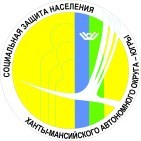  График работы: Понедельник с 09.00 до 18.00Вторник-пятница с 09.00 до 17.00(обеденный перерыв с 13.00 до 14.00) Суббота, воскресенье—выходные дниИнформацию о работе  учреждения Вы можете получить на сайте учреждения sodeistvie86.ruв официальных группах в социальных сетях ok.ru/groupsodeystvie86 vk.com/kcsonsodeystvieСоциальное обслуживание граждан Югры Официальная группа ВКонтактеvk.com/socuslugi.ugra